В клинике "БиКей Медика" установлены томографы нового поколения, имеющие широкий и короткий гентри (трубу томографа).  Максимальный вес пациента для прохождения МРТ в "БиКей Медика" - 150 кг!Тем не менее, существуют ограничения по объему тела пациента, которые мы постарались учесть в памятке.Для выполнения тех или иных исследований Вам необходимо измерить сантиметровой лентой следующие параметры: При записи на МРТ укажите администратору свой вес и необходимый параметр!Запись по телефонам:Красноярск - 8 (391) 205-30-05Абакан - 8 (908) 326-81-38Анапа - 8 (961) 857-00-97Канск, Лесосибирск, Шарыпово - 8 (913) 034-04-34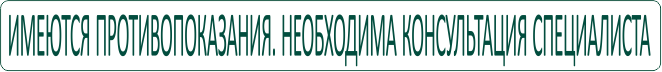 Для проведения:Необходимо измерить параметр:МРТ головного мозга,МРТ сосудов, МРТ гипофиза,МРТ пазух носа,МРТ орбитОбхват самой широкой части тела пациента (плечевого пояса, груди, талии или бедер) не должен превышать 150 см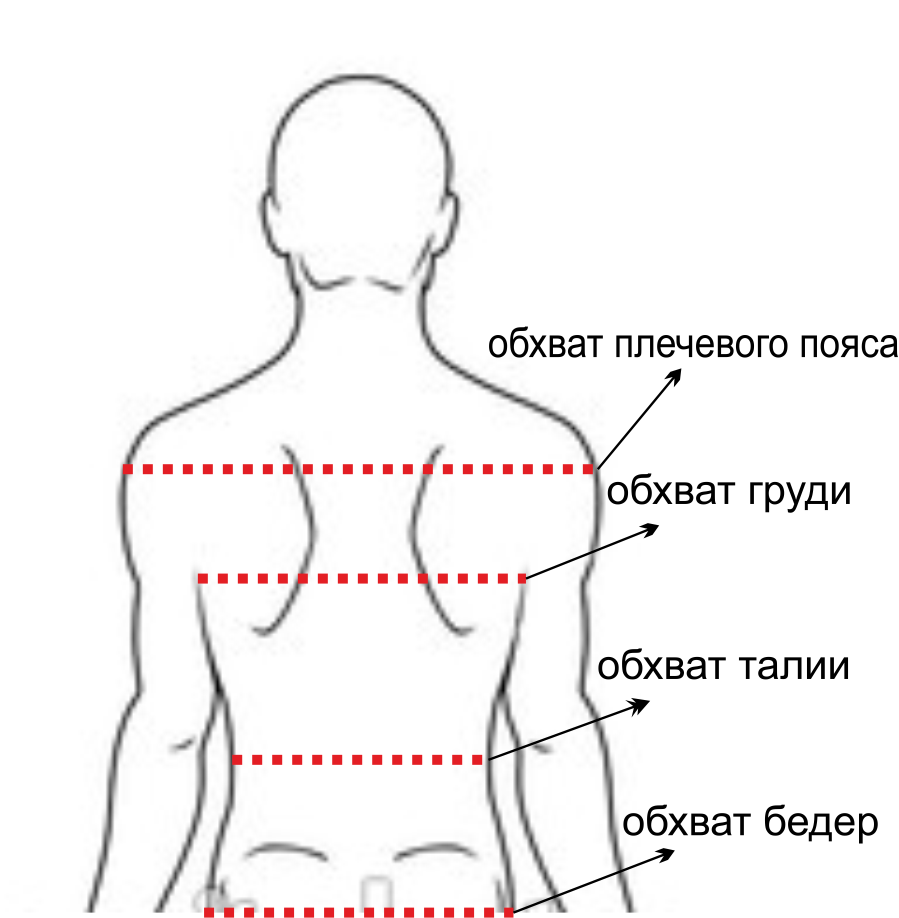 МРТ органов брюшной полости, МРТ органов забрюшинного пространства, МРТ органов малого таза,   МРТ тазобедренных суставовМРТ позвоночникаОбхват самой широкой части тела пациента (плечевого пояса, груди, талии или бедер) не должен превышать 130 смМРТ коленного суставаОбхват колена не более 50 см,Обхват (талии или бедер) не более 150 см.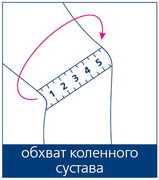 Если обхват колена составляет более 50 см - вопрос решается в индивидуальном порядке!МРТ плечевого суставаОбхват самой широкой части тела пациента (плечевого пояса, груди или талии) не должен превышать 150 см, радиус плеча не более 36 см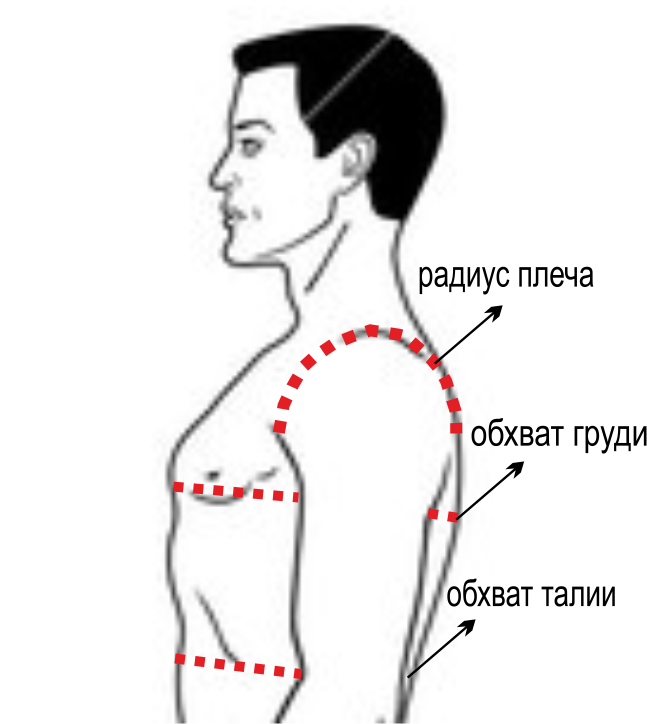 МРТ голеностопного суставаШирина стопы не более 10 см,обхват основания голени не более 45 см 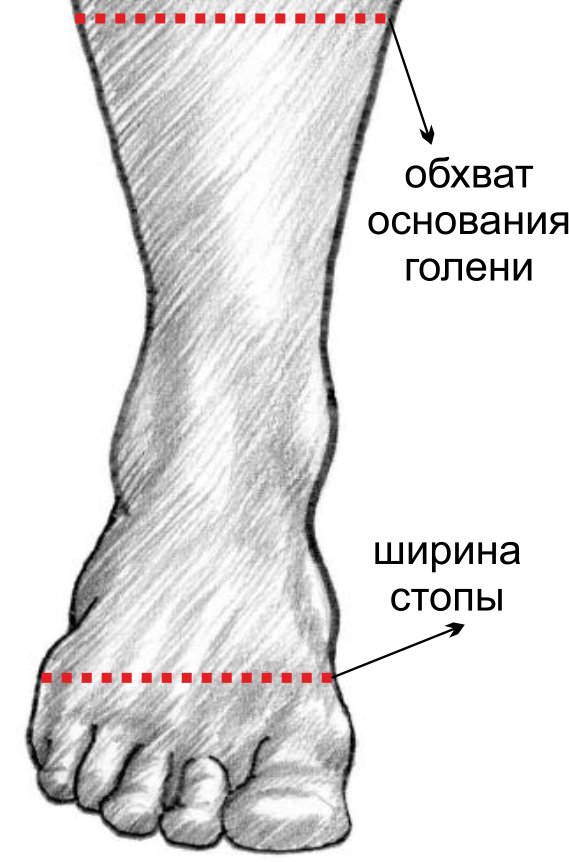 МРТ молочных железИНДИВИДУАЛЬНЫЙ ПОДХОД